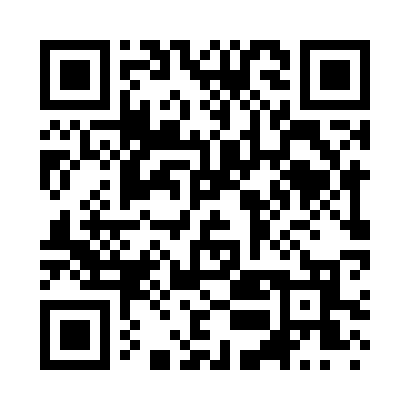 Prayer times for Trout Creek, Montana, USAMon 1 Jul 2024 - Wed 31 Jul 2024High Latitude Method: Angle Based RulePrayer Calculation Method: Islamic Society of North AmericaAsar Calculation Method: ShafiPrayer times provided by https://www.salahtimes.comDateDayFajrSunriseDhuhrAsrMaghribIsha1Mon3:475:481:466:019:4411:452Tue3:485:491:476:019:4411:453Wed3:485:501:476:019:4411:454Thu3:495:501:476:019:4311:455Fri3:495:511:476:019:4311:456Sat3:495:521:476:019:4311:457Sun3:505:531:476:019:4211:458Mon3:505:531:486:019:4211:449Tue3:515:541:486:019:4111:4410Wed3:515:551:486:019:4011:4411Thu3:525:561:486:019:4011:4412Fri3:535:571:486:009:3911:4313Sat3:535:581:486:009:3811:4214Sun3:555:591:486:009:3711:4115Mon3:576:001:486:009:3611:3916Tue3:596:011:496:009:3611:3717Wed4:016:021:495:599:3511:3518Thu4:036:031:495:599:3411:3419Fri4:056:041:495:599:3311:3220Sat4:076:051:495:599:3211:3021Sun4:096:071:495:589:3111:2822Mon4:116:081:495:589:2911:2623Tue4:136:091:495:579:2811:2424Wed4:156:101:495:579:2711:2225Thu4:176:111:495:579:2611:2026Fri4:196:131:495:569:2511:1827Sat4:216:141:495:569:2311:1628Sun4:236:151:495:559:2211:1429Mon4:256:161:495:559:2111:1230Tue4:276:181:495:549:1911:1031Wed4:296:191:495:549:1811:07